企业网上预约不动产登记流程打开丹东不动产网上办事大厅（http://www.ddbdc.com.cn/）点击登记信息查询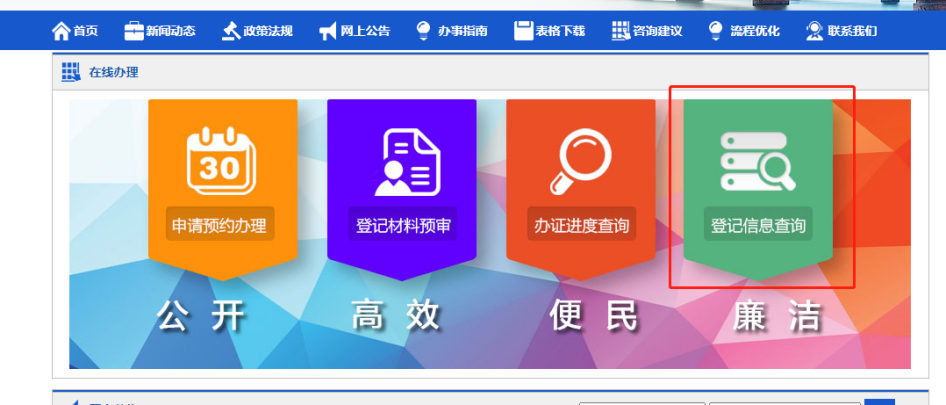 点击网页右上角登录，会自动跳转至 辽宁省统一身份认证平台，如果没有账号，可以选择注册账号或选择手机快速登陆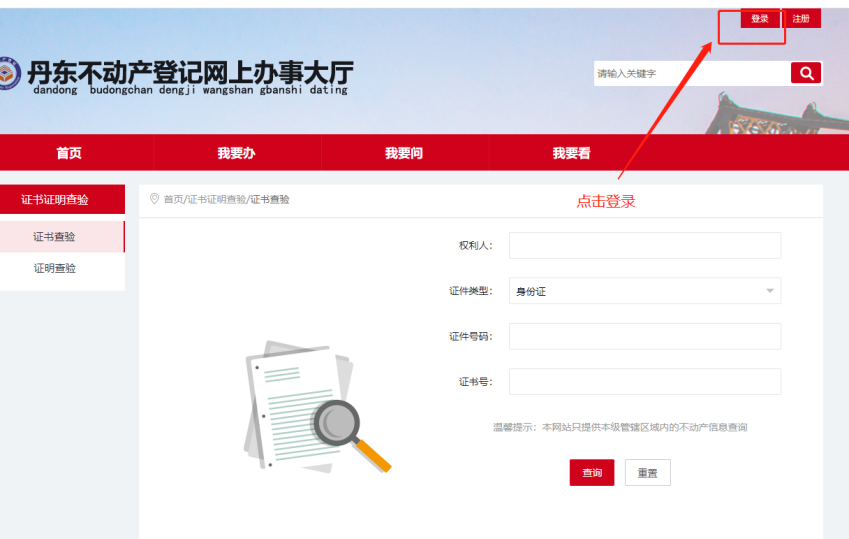 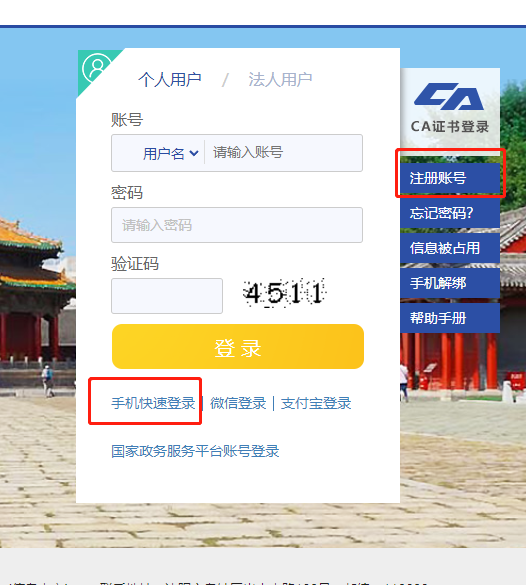 登陆后会自动跳转回不动产网上办事大厅点击网上预约阅读须知后点击 -- 我已阅读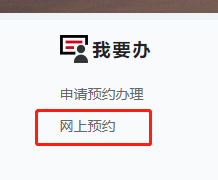 阅读须知后点击 -- 我已阅读选择需要预约的不动产业务 点击 -- 在线申请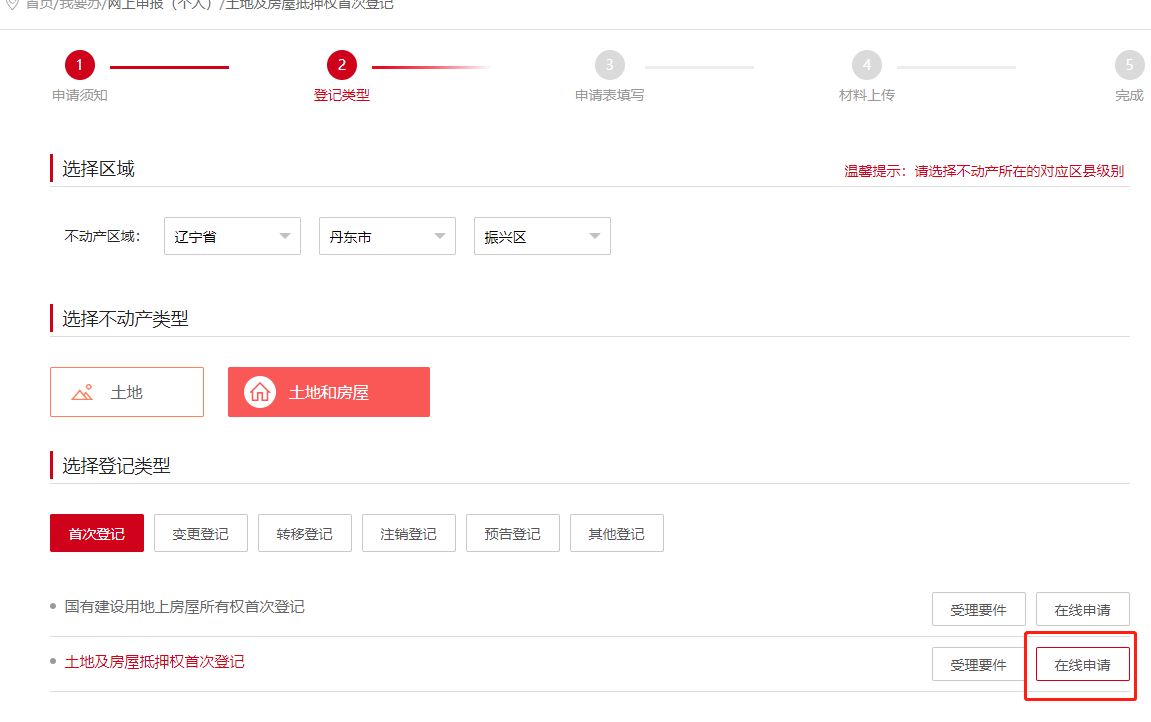 填写相关信息 抵押权人信息 代理人信息  抵押信息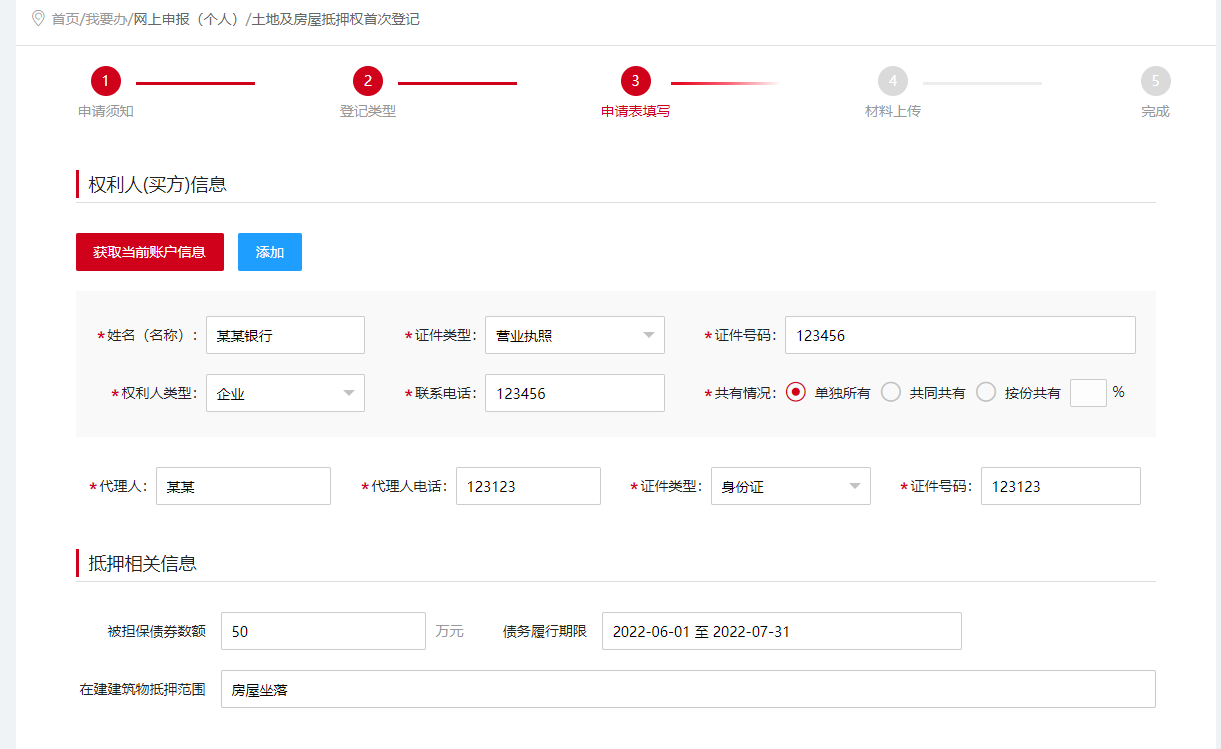 上传业务需要的证明材料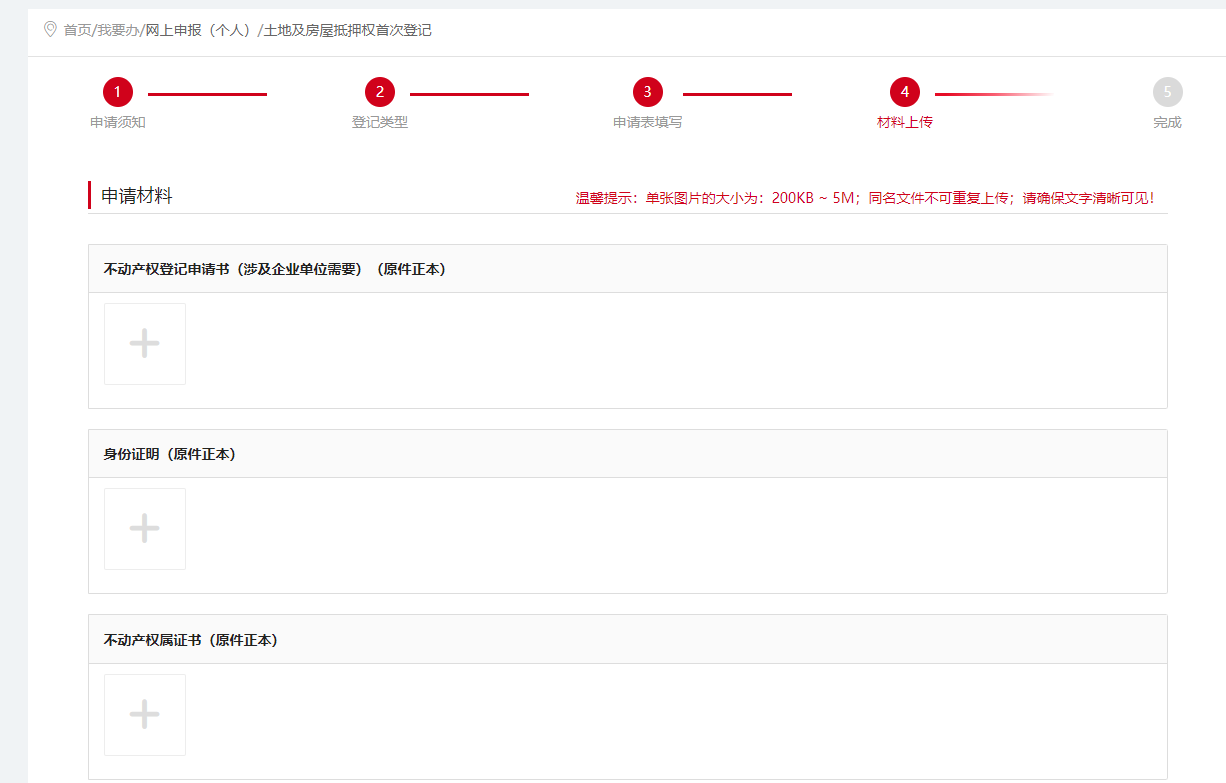 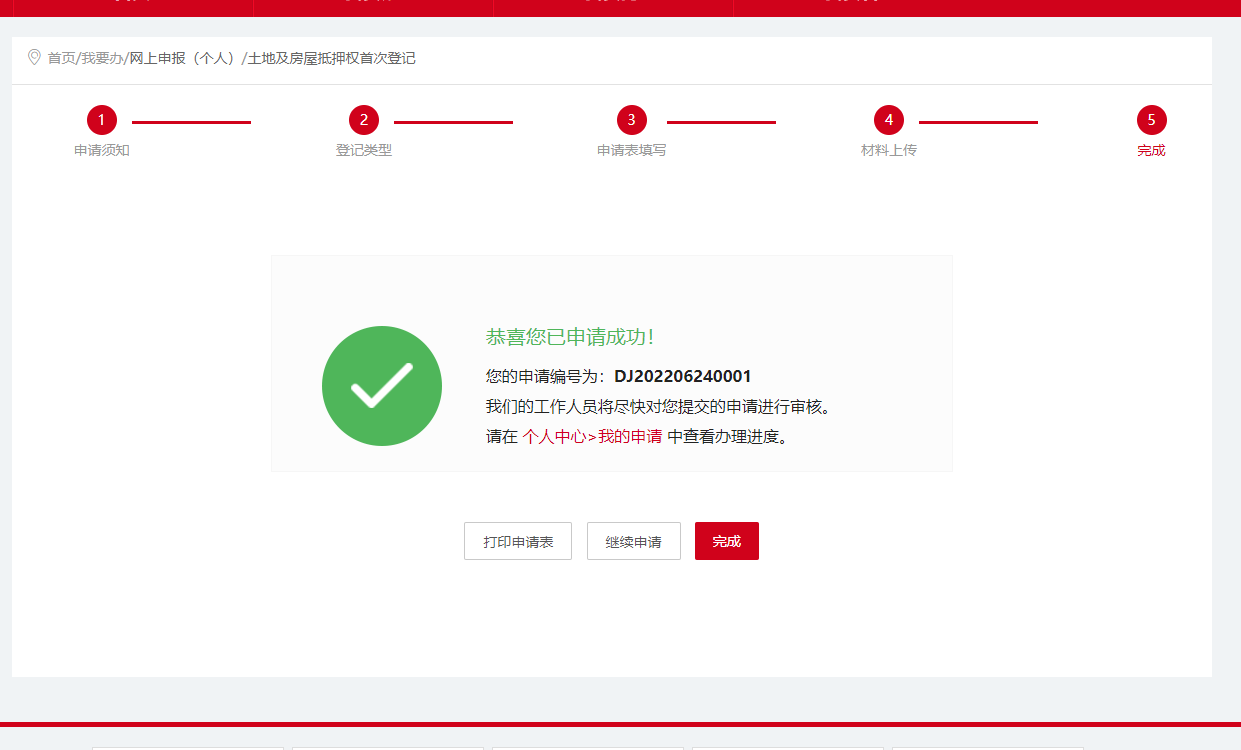 申请成功后 需等待工作人员审核 审核是否通过 请到右上角用户中心我的申请-- 办理意见中查看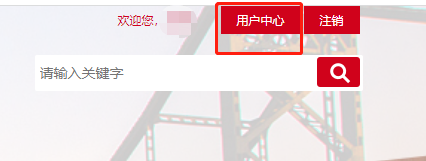 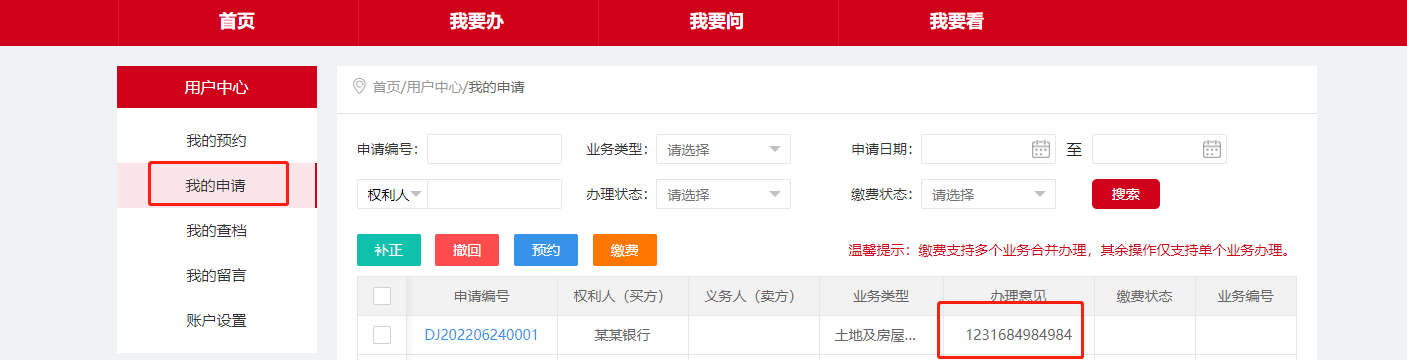 